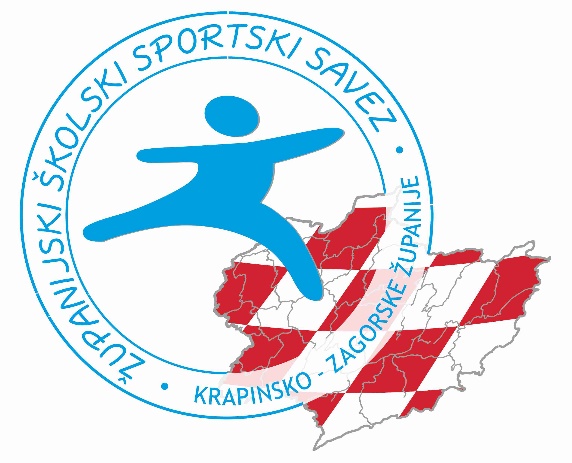 P R O P I S N I KZA OSNOVNE VII. – VIII. razredaI SREDNJE ŠKOLEŽupanijskog prvenstva školskih sportskih društava Krapinsko-zagorske županijeza školsku godinu 2019./2020.ŽUPANIJSKI ŠKOLSKI SPORTSKI SAVEZKRAPINSKO-ZAGORSKE ŽUPANIJE49000 Krapina,  Trg Ljudevita Gaja 12SADRŽAJ: 1 OPĆE ODREDBE ........................................................................................................................ 31.1 Organizacija natjecanja............................................................................................................... 31.2. Tijela Županijskog prvenstva ................................................................................................... 41.3. Županijska natjecanja................................................................................................................ 51.3.1. Prijava ŠSD za  natjecanje....................................... .............................................................. 51.3.2. Vrijeme i mjesto održavanja natjecanja  ŠSD........................................................................ 61.3.3. Postupak odustajanja…………………….............................................................................. 61.3.4. Obaveze domaćina županijskog natjecanja   ......................................................................... 71.3.5. Natjecanje .............................................................................................................................. 82 ZDRAVSTVENA ZAŠTITA........................................................................................................ 93 POSEBNE ODREDBE ................................................................................................................ 93.1 Futsal ......................................................................................................................................... 93.2 Košarka .................................................................................................................................... 113.3 Rukomet ................................................................................................................................... 123.4 Odbojka ................................................................................................................................... 143.5. Gimnastika ................................................................................ ............................................. 15 3.6 Stolni tenis ............................................................................................................................... 193.7. Šah .......................................................................................................................................... 203.8. Kros ........................................................................................................................................ 223.9. Streljaštvo................................................................................................................................ 233.10. Tenis ……............................................................................................................................. 233.11. Plivanje….............................................................................................................................. 234 PRIJELAZNE I ZAVRŠNE ODREDBE ................................................................................... 25Temeljem članka 21. Statuta ŽŠSS KZŽdonio je P R O P I S N I KŽupanijskog školskog sportskog saveza Krapinsko-zagorske županije.Izrazi koji se u ovom Propisniku koriste u muškom rodu, neutralni su iodnose se na muške i na ženske osobe1. OPĆE ODREDBEČlanak 1.Županijski školski sportski savez Krapinsko-zagorske županije (u daljnjem tekstu: ŽŠSS KZŽ)ustrojava natjecanja Školskih sportskih društava osnovnih i srednjih škola s područja Krapinsko-zagorske županije (u daljnjem tekstu: ŽP ŠSD OŠ i SŠ). donosi Propisnik prvenstva Školskih sportskih društavaVremenik natjecanja i Sustav natjecanjaOvim Propisnikom određuju se: sportovi na ŽP ŠSD OŠ i SŠ, opće i posebne odredbe organizacije, provedbe i održavanja ŽP ŠSD OŠ i SŠ. Ovim Propisnikom određuju se opći i posebni uvjeti organizacije, provedbe i održavanja Županijskog prvenstva školskih sportskih društava osnovnih i srednjih škola Krapinsko-zagorske županije.Sudionici u natjecanjima Školskih sportskih društava na svim razinama, dužni su se pridržavati odredbi koje ovaj Propisnik određuje.1.1. Organizacija natjecanjaČlanak 2.Izvršni odbor Županijskog  školskog sportskog saveza  Krapinsko-zagorske županije ustrojava natjecanja te donosi prijedlog Propisnika, Sustav natjecanja i Vremenik natjecanja ŽP ŠSD OŠ i SŠ. Članak 3.Županijsko prvenstvo ŠSD OŠ i SŠ organizira Izvršni odbor ŽŠSS. U suradnji sa ŠSD ŽŠSS KZŽ organizira i provodi Županijska natjecanja.Članak 4.Sportovi u sustavu su:Članak 5.Za svaku školsku godinu se definira novi Sustav natjecanja.1.2.  Tijela Županijskog prvenstvaČlanak 6.Natjecateljsko povjerenstvo vodi natjecanje i odlučuje o eventualnim nepravilnostima koja su nastala na istom natjecanju. Članovi Natjecateljskog povjerenstva pojedinog sporta su: domaćin natjecanja i predstavnici sudionika natjecanja.Domaćin natjecanja ujedno je i predsjednik Natjecateljskog povjerenstva.Natjecateljsko povjerenstvo donosi odluke većinom nazočnih članova, a u slučaju jednakog broja glasova odlučujući je glas predsjednika Natjecateljskog povjerenstva. Članovi Natjecateljskog povjerenstva dužni su prisustvovati proglašenju pobjednika u protivnom će im se izreći mjera sukladno Disciplinskom pravilniku.Ukoliko Natjecateljsko povjerenstvo nije u stanju riješiti nastalu nepravilnost, istu će registrirati te proslijediti Disciplinskoj komisiji.Članak 7.Zadaci predsjednika Natjecateljskog povjerenstva: u suradnji s članovima Natjecateljskog povjerenstva provjerava dokumentaciju sudionika ako je potrebno organizira i provodi ždrijebanje rukovodi natjecanjem i prati ponašanje svih sudionika upoznaje suce s Posebnim odredbama Propisnika zaprima pisane prigovore Članak 8.Prigovor na pravo nastupa mentor/voditelj ekipe koja nastupa predaje predsjedniku Natjecateljskog povjerenstva prije početka natjecanja. Natjecateljsko povjerenstvo rješava pisane prigovore vezane uz pravo nastupa prije početka natjecanja. Ukoliko ŠSD želi uložiti prigovor na natjecanje to će učiniti na način da mentor/voditelj ŠSD-a potpiše službeni zapisnik i to na predviđenom mjestu za ulaganje prigovora, a obrazloženje prigovora treba predati predsjedniku Natjecateljskog povjerenstva u roku od petnaest (15) minuta po završetku natjecanja, a najkasnije prije proglašenja pobjednika. Prigovor na održano natjecanje (tijek, završetak, rezultat, materijalna povreda pravila i sl.) Natjecateljsko povjerenstvo dužno je riješiti prije nastavka natjecanja ili proglašenja. Odluka Natjecateljskog povjerenstva na podneseni pisani prigovor mora biti potpisana od strane predsjednika Natjecateljskog povjerenstva, u skladu s Propisnikom, pravilima sportske grane i ovim Pravilnikom te u jednom primjerku dostavljena ŽŠSS KZŽ.Mentori/Voditelji koji su u sporu nemaju prava glasa pri donošenju odluke, a u slučaju jednakog broja glasova odlučujući je glas predsjednika Natjecateljskog povjerenstva. Na odluku Natjecateljskog povjerenstva, podnositelj pisanog prigovora može se žaliti u roku od dvadeset i četiri (24) sata Disciplinskoj komisiji ŽŠSS KZŽ na adresu ŽŠSS KZŽ. Predsjednik Natjecateljsko povjerenstvo će o utvrđenim činjenicama izvijestiti ŽŠSS KZŽ.Članak 9.Sukladno Statutu ŽŠSS KZŽ čl. 53 osniva se Disciplinska komisija.1.3. Županijska natjecanja1.3.1 Prijava ŠSD za natjecanjeČlanak 10.U propisanom roku ŠSD se prijavljuje za natjecanje ŽŠSS KZŽ.Rok i način prijave određuje IO ŽŠSS KZŽČlanak 11.ŠSD koje se nije u propisanom roku (kojeg odredi  Izvršni odbor ŽŠSS KZŽ) prijavilo za natjecanje u određenim sportovima u kojima će se natjecati tekuće školske godine gubi pravo nastupa u tekućoj školskoj godini. Članak 12.Županijsko natjecanje će se održati ako su za natjecanje prijavljene minimalno dvije  (2) momčadi ŠSD, ali ne iz iste škole. Ukoliko se za Županijsko natjecanje prijavi samo jedna ekipa, natjecanje se neće održati, a prijavljena ekipa gubi pravo izravnog nastupa na višem rangu natjecanja.Članak 13.Županijski prvaci stječu pravo sudjelovanja na Državnom natjecanju kojeg će organizirati Hrvatski školski sportski savez. 1.3.2. Pravo nastupa i vođenja ekipeČlanak 14.Za ekipu ŠSD-a mogu nastupiti učenici koji imaju status redovito upisanog učenika škole za koju nastupaju i to prema važećem Zakonu o odgoju i obrazovanju u osnovnoj i srednjoj školi.	Voditelj/ mentor na sportskom natjecanju može biti osoba koja zadovoljava uvjete sukladno Zakon o odgoju i obrazovanju u osnovnoj i srednjoj školi Članak 100.Članak 15.ŠSD se za natjecanja Prijavljuju obrascem koje je izradio ŽŠSS KZŽ u Microsoft Wordu, osim u krosu gdje se prijavljuju obrascem koje je izradio ŽŠSS KZŽ u Microsoft Excelu. Članak 16.Prijave trebaju biti popunjene VELIKIM TISKANIM SLOVIMA sa svim podacima i samo takve prijave će organizator prihvatit.Članak 17.Voditelj momčadi dužan je sedam (7) dana prije natjecanja e- mailom domaćinu natjecanja u krosu dostaviti prijavni list u Microsoft Excelu,Voditelj momčadi dužan je Natjecateljskom povjerenstvu predati Prijavni list prije početka natjecanja.Valjan Prijavni list je ovjeren od predsjednika ŠSD, ravnatelja škole i  liječnika.Članak 18.Momčad koja nije ispunila sve propisane uvjete iz Čl. 15., 16. i 17. gubi pravo nastupa na tom natjecanju.Članak 19.Svaki natjecatelj dužan je sa sobom ponijeti zdravstvenu iskaznicu.Članak 20.ŠSD može za natjecanje u jednom sportu u istoj konkurenciji prijaviti samo jednu momčad.Svaka momčad u natjecanju nosi ime ŠSD.1.3.2. Vrijeme i mjesto održavanja natjecanja ŠSDČlanak 21.Vrijeme i mjesto održavanja županijskih natjecanja odrediti će Izvršni odbor ŽŠSS-KZŽ posebnom odlukom (Vremenikom natjecanja) za svaku školsku godinu, rukovodeći se racionalnim korištenjem sportskih objekata u  Krapinsko-zagorskoj županiji.1.3.3. Postupak odustajanja od natjecanja ŠSDČlanak 22.U slučaju nepredviđenih okolnosti ŠSD koje odustaje s natjecanja dužno je u pisanom obliku 7 (sedam) dana prije početka natjecanja obavijestiti ŽŠSS KZŽ.Ukoliko ŠSD to ne učini u propisanom roku snositi će nastale troškove koje će utvrditi Izvršni odbor ŽŠSS KZŽ. Nastali troškovi će se odbiti od refundiranja troškova idućeg natjecanja.1.3.4. Obveze domaćina županijskog natjecanjaČlanak 23.Domaćin natjecanja organizira boravak i natjecanje svih ŠSD sudionika te je dužan sudionike pravodobno obavijestiti o svim tehničkim, organizacijskim i natjecateljskim pojedinostima.Članak 24.Domaćin je dužan provesti natjecanje po odredbama Propisnika ŽŠSS KZŽ.Ako se Natjecateljsko povjerenstvo  ne pridržava odredbi ovog Propisnika Izvršni odbor ŽŠSS KZŽ ima pravo uskratiti nadoknadu troškova natjecanja.Članak 25.Domaćin natjecanja dužan je organizirati vođenje zapisnika na utakmici i osigurati ovjeru istog od strane mentora i suca.Po završetku svake odigrane utakmice potpisuje se zapisnik.Slijedeća utakmice ne može započeti dok zapisnik s prethodne utakmice nije ovjeren od strane mentora i suca.Po završetku natjecanja u roku od pet (5) sati domaćin natjecanja ima obavezu dostaviti rezultate s natjecanja  i konačni poredak momčadi u Ured ŽŠSS KZŽ.Za ne slanje rezultata putem e-maila ili telefonom u propisano vrijeme u Članku 25. domaćin natjecanja neće dobiti nadoknadu za domaćinstvo.Članak 26.Domaćin natjecanja dužan je dostaviti Izvješće u pisanom obliku ŽŠSS KZŽ u slučaju da je bilo nekih dodatnih potreba za radom Natjecateljskog povjerenstva.  Izvješće sadržava:ovjerene zapisnike s odigranih utakmica od članova Natjecateljskog povjerenstva.Članak 27.Na završnom natjecanju organizator/domaćin uručit će pehare i medalje (osigurava ŽŠSS KZŽ i dostavlja ih na adresu organizatora).Članak 28.Financiranje županijskih školskih sportskih natjecanja određeno je Provedbenim uputama ŽŠSS KZŽ.Članak 29.Nadoknada troškova natjecanja realizirat će se isključivo na osnovi dostavljenog zahtjeva upisanog u aktivnu tablicu  Microsoft Excela dobivenu za tekuću školsku godinu.Članak 30.Zahtjev za nadoknadu troškova natjecanja upućuje se na adresu koju na početku školske godine odredi Izvršni odbor ŽŠSS KZŽ. 1.3.5. NatjecanjeČlanak 31.Domaćin natjecanja dužan je osigurati sve tehničke i organizacijske uvjete prema pravilima dotičnog sporta za nesmetano održavanje natjecanja. Isto tako je dužan osigurati osnovnu zdravstvenu zaštitu (torbicu prve pomoći) na mjestu natjecanja, kao i sredstvo komunikacije za pozivanje Hitne pomoći.Članak 32.Za sva  pitanja u svezi natjecanja u skladu s Propisnikom ovlašteno je:Natjecateljsko povjerenstvo,Disciplinska komisija,Izvršni odbor ŽŠSS KZŽ.Članak 33.Momčadi i natjecatelji dužni su se na vrijeme i prema uputama organizatora odazvati na početak  natjecanja. Članak 34.Natjecati se mogu samo natjecatelji koji su upisani u formular prijave, a isti je dostavljen ili predan Natjecateljskom povjerenstvu.Članak 35.Članovi jedne momčadi ŠSD trebaju imati iste dresove.U sportovima, u kojima pravila zahtijevaju brojeve na dresovima  mogu nastupiti samo u dresovima s vidljivo označenim brojevima.Dobro je na sportsku opremu staviti znak ŠSD. Članak 36.U zapisnike s utakmica i u sve ostale službene isprave kao i u  izvješća s natjecanja upisuju se potpuni podaci (naziv ŠSD, naziv škole i mjesta). Članak 37.Natjecanja se održavaju prema pravilima sportskih saveza za svaki sport, ako drugačije nije navedeno Posebnim odredbama ovog Propisnika.2. ZDRAVSTVENA ZAŠTITAČlanak 38.Svi učenici koji nastupaju na županijskom natjecanju, trebaju imati uredno upisan liječnički pregled na Prijavnom listu za natjecanje.Opću i posebnu zdravstvenu sposobnost učenika za sudjelovanje na natjecanjima školskih sportskih društava utvrđuje nadležan liječnik specijalist školske medicine. Ispravan liječnički pregled smatra se ako je Prijavni list ovjeren potpisom liječnika da nije stariji od 6 mjeseci. Izuzetno, učenik koji nema upisan liječnički pregled na Prijavnom listu može nastupiti na natjecanjima samo ako prije početka natjecanja Natjecateljskom povjerenstvu predoči liječničku potvrdu o izvršenom liječničkom pregledu. Učenik/ekipa ne može nastupiti na županijskom natjecanju ako nema valjani liječnički pregled upisan u prijavnom listu odnosno liječničku potvrdu o izvršenom liječničkom pregledu. Za liječničku potvrdu o izvršenom liječničkom pregledu ne priznaju se sportske iskaznice. Svaki učenik dužan je sa sobom na županijsko natjecanju donijeti zdravstvenu iskaznicu.3.  POSEBNE ODREDBE3.1. FutsalČlanak 1.Natjecanje se održava po ovim pravilima i po pravilima igre za futsal Hrvatskog nogometnog saveza na igralištu dimenzija 25-42m dužine i 15-20m širine.Članak 2.Natjecanje će se održati u konkurenciji dječaka osnovnih škola te mladića i djevojaka srednjih škola.Članak 3.Ekipa se sastoji od najviše deset natjecatelja i mentora/voditelja. Članak 4.1)Na natjecanju ekipa mora imati dresove s brojevima, različite boje od protivničke ekipe.2)Vratar mora nositi opremu koja ga jasno razlikuje od ostalih natjecatelja na terenu, uključujući obje ekipe.3)Svi natjecatelji moraju imati kostobrane i štucne (visoke čarape).Članak 5.1)U natjecanjima za osnovne i srednje škole ekipa igra s četiri natjecatelja u polju i vratarom (4+1). 2)Utakmice se igraju s futsal loptama broj „4“.Članak 6.1)Ekipa ne može započeti utakmicu ukoliko nema pet (4+vratar) natjecatelja u polju.2)Ukoliko ekipa ostane s dva natjecatelja u polju, utakmica se prekida i registrira s tri prema nula, a ukoliko je u trenutku prekida veći rezultata od navedenog, registrirat će se taj rezultat.Članak 7.1) Za ŠSD osnovnih škola u prva tri kola natjecanja vrijeme jedne utakmice iznosi 2 x 12 minuta s odmorom od 5 minuta, a u finalnom natjecanju vrijeme jedne utakmice iznosi 2 x 15 minuta s odmorom od 5 minuta.2) Za ŠSD srednjih škola vrijeme jedne utakmice iznosi 2 x 15 minuta s odmorom od 5 minuta.3)Vrijeme se ne zaustavlja poslije sučeva zvižduka, osim u slučaju time-outa ili izvanrednih događaja kao što je teža ozljeda, disciplinski prekršaj sudionika, publike ili tehničkog kvara. 4)Posljednje dvije (2) minute utakmice, igra se ¨čista¨ igra (vrijeme se zaustavlja u svakom prekidu, a nastavlja kad lopta nakon prekida ponovno bude u igri).Članak 8.1)Na natjecanju (ukoliko se igra po kup sustavu), u slučaju neriješenog rezultata izvode se izravni udarci s udaljenosti od 6m i to naizmjenično po tri natjecatelja svake ekipe.2)Ako se i tada ne dobije pobjednik, izvode se izravni udarci i to naizmjenično po jedan igrač iz svake ekipe, koji je prijavljen u zapisnik (na način kako nalažu futsal pravila), sve dok se ne dobije pobjednik u jednakom broju izvođenja izravnih udaraca.Članak 9.Kada se igra po jednostrukom bod sustavu (na ŽP ŠSD-u po skupinama), u slučaju neriješenog rezultata obavezno se izvode izravni udarci s udaljenosti od 6m, a ekipe za neriješeni rezultat dobivaju po jedan bod i registrira se pobjednik i pobjednik izvođenja izravnih udaraca što može određivati bolje plasiranu ekipu u slučaju članka 11.Članak 10.Nakon odigravanja u skupini, pobjednik za pobjedu dobiva tri boda, u slučaju neriješenog rezultata ekipe dobivaju po jedan bod, dok poraženi ne dobiva bodove.Članak 11.1)Ako ekipe osvoje isti broj bodova pobjednika odlučuje: međusobni susret-pobjednik izvođenja izravnih udaraca s udaljenosti od 6m,razlika između danih i primljenih zgoditaka,više postignutih zgoditaka,ždrijeb.2)Ukoliko se pojavi potreba izvođenja ždrijeba za određivanje plasmana, ždrijeb se radi u roku od 15 minuta nakon završetka zadnje utakmice i to na licu mjesta, obavezno u prisustvu članova Natjecateljskog povjerenstva. Članak 12.1)Svaka ekipa ima pravo u svakom poluvremenu jedanput zatražiti minutu odmora (time-out). 2)Minutu odmora može tražiti mentor/voditelj, a odobrava se u prvom prekidu igre, kada je ekipa u posjedu lopte.Članak 13.Zamjena se obavlja kada je lopta u igri ili izvan igre i na nju se primjenjuju sljedeći uvjeti:natjecatelj koji napušta igralište mora to učiniti u vlastitom području označenom za zamjene.natjecatelj koji ulazi na igralište mora to učiniti u vlastitom području označenom za zamjene, ali tek kada je igrač koji  napušta igralište potpuno prešao uzdužnu crtu.zamjenski natjecatelj podliježe ovlastima i odlukama suca, bez obzira na to je li pozvan u igru ili ne.zamjena je dovršena kada zamjenski natjecatelj stupi na igralište. Od tog trenutka on postaje aktivni natjecatelj, a natjecatelj kojeg zamjenjuje to prestaje biti.broj zamjena nije ograničen.Članak 14.Vratar može igrati u kaznenom prostoru samo kako nalažu pravila za futsal Hrvatskog nogometnog saveza. Članak 15.Svaki izlazak lopte cijelim obujmom preko uzdužne crte (aut),odnosno poprečne crte (korner) izvodi se nogom, kako nalažu pravila futsal igre.Članak 16.1)U igri se primjenjuje pravilo akumuliranog prekršaja. 2)Nakon pet akumuliranih prekršaja za svaki sljedeći prekršaj izvodi se izravan slobodan udarac s 10 metara. 3)Akumulirani prekršaji se ne prenose iz prvog u drugo poluvrijeme.Članak 17.1)Zbog težeg prekršaja ili nesportskog ponašanja natjecatelj dobiva žuti karton. 2)Drugi žuti karton istom natjecatelju automatski povlači crveni karton. Ukoliko natjecatelj u jednoj utakmici dobije 2 žuta kartona (crveni karton), ima pravo nastupa na prvoj sljedećoj utakmici. 3)Natjecatelj koji je dobio izravni crveni karton isključen je i napušta igru i klupu za rezervne natjecatelje te na toj utakmici više ne može sudjelovati u igri te nema pravo nastupa na prvoj sljedećoj utakmici. 4)Nakon isteka od 2 minute, isključenog natjecatelja može zamijeniti rezervni natjecatelj. 5)Ako ekipa s više natjecatelja postigne zgoditak, zamjenski natjecatelj može ući u igru prije isteka kazne od 2 minute, a ako ekipa s manjim brojem natjecatelja postigne pogodak, igra se nastavlja bez promjene broja natjecatelja.6)U slučaju kažnjavanja natjecatelja ili mentora/voditelja s izravnim crvenim kartonom (zbog izrazito grubog prekršaja, drskog ponašanja, napada na suca), tom se natjecatelju ili mentoru/voditelju  po automatizmu zabranjuje nastup na sljedećoj utakmici, a o eventualnim dodatnim sankcijama odlučuje Natjecateljsko povjerenstvo.3.2. KošarkaČlanak 1.Natjecanje se održava  po ovim pravilima  i po pravilima Hrvatskog košarkaškog saveza.Članak 2.Natjecanje će se održat u konkurenciji dječaka i djevojčica osnovnih škola, te mladića i djevojaka srednjih škola.Članak3.Ekipa se sastoji od najviše deset  natjecatelja i mentora/voditelja.Članak 4.Utakmica može početi ako svaka ekipa u polju ima pet natjecatelja.Članak 5.1)Utakmice se igraju 4 četvrtine (4 x 6 minuta)  čiste igre s odmorom od 2 minute nakon I. i III. četvrtine i odmorom od 5 minuta nakon II. četvrtine.2)Učenici igraju s loptom broj 7, a učenice s loptom broj 6.Članak 6.Minuta odmora1)Svakoj momčadi se mogu odobriti:2 minute odmora tijekom prvog poluvremena3 minute odmora tijekom drugog poluvremena, no najviše 2 minute odmora u zadnje 2 minute drugog poluvremena,1 minuta odmora tijekom svakog produžetka.2)Neiskorištene minute odmora ne mogu se prenijeti u sljedeće poluvrijeme ili produžetak.3)Minutu odmora može zatražiti samo voditelj/mentor.4)Minuta odmora se ne odobrava momčadi koja je postigla pogodak, kada sat za igru pokazuje 2:00 minute ili manje u četvrtom razdoblju ili svakom produžetku, nakon uspješnog pogotka iz igre osim ako je sudac zaustavio igru.Članak  7.1) U slučaju neriješenog rezultata igra se  produžetak od 3 minute.2)Ukoliko se ni tada ne dobije pobjednik igraju se dodatne tri minute dok se ne dobije pobjednik.Članak  8.1) Za pobjedu se dobiva dva boda, a za poraz jedan bod.2)U slučaju da ekipe u skupini imaju jednak broj bodova prvo se gledaju:međusobni susretnakon toga se primjenjuje pravilo „Koš količnika“ždrijeb.3)Ukoliko se pojavi potreba izvođenja ždrijeba za određivanje plasmana, ždrijeb se radi u roku od 15 minuta nakon završetka zadnje utakmice i to na licu mjesta, obavezno u prisustvu članova Natjecateljskog povjerenstva. 3.3 RukometČlanak 1.Natjecanje se održava po ovim pravilima i po pravilima Hrvatskog rukometnog saveza.Članak 2.Natjecanje će se održat u konkurenciji dječaka i djevojčica osnovnih škola te mladića i djevojaka srednjih škola. Članak 3.1)Ekipa se sastoji od najviše dvanaest natjecatelja i mentora/voditelja.2)Utakmica može početi ako svaka ekipa ima u polju po šest natjecatelja i vratara.Članak 4.1)Vrijeme jedne utakmice iznosi 2 x 15 minuta  s odmorom od 5 minuta.2)U natjecanju osnovnih škola dječaci igraju s loptom broj „2“, a djevojčice s loptom broj „1“.3)U natjecanju srednjih škola mladići igraju s loptom broj „3“, a djevojke s loptom broj „2“.Članak 5.1)U svakom poluvremenu ekipa ima pravo na jedan time-out u trajanju od jedne minute, a može ga tražiti voditelj/mentor. 2)U tijeku time-outa sat za mjerenje vremena se zaustavlja.Članak 6.1)Zbog prekršaja natjecatelj dobiva žuti karton (opomenu). 2)Ponovljeni prekršaji istog natjecatelj mogu se kazniti isključenjem od 1 minute. 3)Natjecatelj koji je treći puta isključen na 1 minutu dobiva crveni karton (diskvalifikaciju), napušta igru i klupu za rezervne natjecatelje. 4)Nakon isteka 1 minute diskvalificiranog natjecatelj može zamijeniti drugi natjecatelj. 5)U slučaju izravnog crvenog kartona natjecatelju ili mentoru/voditelju, isti napušta teren i klupu za rezervne natjecatelje, tom se natjecatelju/mentoru/voditelju  po automatizmu zabranjuje nastup na sljedećoj utakmici, a o eventualnim dodatnim sankcijama odlučuje Natjecateljsko povjerenstvo. 6)Umjesto isključenog natjecatelj nakon 1 minute ulazi zamjenski natjecatelj s klupe.Članak 7. 1)U utakmicama koje se igraju po kup sustavu, u slučaju neriješenog rezultata  izvode se sedmerci i to naizmjenično po pet natjecatelja svake ekipa. 2)Ne dobije li se i tada pobjednik, svaka ekipa naizmjenice izvodi po jedan sedmerac dok se ne dobije pobjednik.3)Sedmerce ne smiju izvoditi natjecatelji koji su isključeni iz igre.Članak 8.1)Ukoliko se natjecanje igra po jednostrukom bod sustavu, bodovanje u skupini se određuje na sljedeći način:ekipa za pobjedu dobiva dva boda,ekipa za neriješeni rezultat dobije jedan bod,ekipa za poraz ne dobiva bodove.2)U slučaju da ekipe imaju jednak broj bodova, redoslijed se određuje na slijedeći način:međusobni susret;gol razlika;tko je dao više golova,ždrijeb3)Ukoliko se pojavi potreba izvođenja ždrijeba za određivanje plasmana, ždrijeb se radi u roku od 15 minuta nakon završetka zadnje utakmice i to na licu mjesta, obavezno u prisustvu članova Natjecateljskog povjerenstva. 3.4. OdbojkaČlanak 1.Natjecanje se održava po ovim pravilima  i po pravilima Hrvatskog odbojkaškog saveza.Članak 2.DP će se održati u konkurenciji dječaka i djevojčica osnovnih škola te mladića i djevojaka srednjih škola.  Članak 3.1)Ekipa se sastoji od najviše dvanaest natjecatelja i mentor/voditelj.2)Svaka ekipa ima mogućnost prijaviti u popisu od dvanaest natjecatelja od kojih dva mogu biti specijalizirani natjecatelj: liberoČlanak 4.1)Utakmica može početi ako svaka ekipa ima u polju šest natjecatelja. 2)Prije početka svakog seta mentor/voditelj ekipe mora na listiću postave predati početnu postavu svoje ekipe. 3)Ispravno popunjen i potpisan listić mentor/voditelj ekipe predaje zapisničaru.Članak 5.1)Jednoj ekipi dopušteno je najviše šest zamjena u istom setu. 2)Istodobno može biti zamijenjen jedan ili više natjecatelj.Članak 6.1)Libero mora biti upisan prije utakmice u poseban redak zapisnika rezerviran u tu svrhu. Članak 7.1)Oprema natjecatelja sastoji se od majice, gaćica, čarapa i sportske obuće. 2)Boja i dizajn majica, gaćica i čarapa moraju biti jednaki za čitavu ekipu, osim za libera. 3)Majice natjecatelja moraju biti označene brojevima od jedan do osamnaest. 4)Brojevi na majicama moraju se nalaziti na sredini prsa i leđa.Članak 8.1)Ukoliko dvorana dimenzijama ne zadovoljava uvjete natjecanja sukladno propozicijama HOS-a, organizator, odnosno provoditelj natjecanja dužan je osigurati i obložiti mekanom zaštitom sve elemente koji nisu na propisanoj udaljenosti kao i nosače mreža i sudački stolac.2)Visina mreže u natjecanju ŠSD osnovnih škola je: za djevojčice osnovnih škola - 215 cm. za dječake osnovnih škola - 224 cm.3)Visina mreže u natjecanju ŠSD za srednje škole je:za djevojke 224 cm.za mladiće 243 cm.Članak 9.1)Svaka ekipa ima pravo na najviše dva odmora. 2)Svi odmori traju 30 sekundi. Članak 10.1) Utakmicu dobiva ekipa koja je pobjednik dvaju setova. 2)U slučaju izjednačenog rezultata 1:1, odlučujući (treći) set igra se do 15 poena s razlikom od najmanje dva poena.Članak 11.1) Pobjeda s rezultatom 2:0 u setovima boduje se s tri boda za pobjednika i nula bodova za poraženog, a pobjeda s rezultatom 2:1 u setovima boduje se s dva boda za pobjednika i 1 bod za poraženog.2) U slučaju da ekipe imaju jednak broj bodova redoslijed se određuje na sljedeći način:količnik dobivenih i izgubljenih setova; količnik  poena svih odigranih utakmica;međusobni susret; ždrijeb3)Ukoliko se pojavi potreba izvođenja ždrijeba za određivanje plasmana, ždrijeb se radi u roku od 15 minuta nakon završetka zadnje utakmice i to na licu mjesta, obavezno u prisustvu članova Tehničke komisije i voditelja svih ekipa koje sudjeluju u ždrijebu. Članak 12.1)Set (osim odlučujućeg, trećeg seta koji se igra do 15 poena s razlikom od najmanje dva poena) dobiva ekipa koja je prva osvojila 25 poena s razlikom od najmanje dva poena.2)U slučaju izjednačenog rezultata 24:24, igra se nastavlja dok se ne postigne vodstvo od dva poena razlike.Članak 13.1)Stanke između setova traju tri minute. 2)Za to vrijeme obavlja se promjena polja igrališta te se  upisuje postava ekipe u zapisnik.Članak 14.Prije početka utakmice zajedničko zagrijavanje na mreži je 10 minuta.3.5 GimnastikaČlanak 1.Natjecanje se održava po ovim pravilima te po pravilima Hrvatskog i međunarodnog gimnastičkog savezaČlanak 2.1)Ekipu čine najviše 5 (4+ 1 rezervni) natjecatelja u kategoriji dječaka odnosno djevojčica i mentor/voditelj.2)Ekipa smije nastupiti ako ima najmanje četiri natjecatelja.Članak 3.1)Poredak ekipa određuje se zbrojem bodova svih sprava od četiri natjecatelja koji su postigli najbolje ocjene po pojedinoj spravi.2)Suci su dužni pokazati ocjene natjecatelja javno, odmah po završetku vježbe.Članak 4.1)Na svakoj spravi odvojeno se izračunavaju D i E ocjena, a njihovim zbrajanjem se dobije konačna ocjena.2)D ocjena izračunava se zbrajanjem vrijednosti svih izvedenih obveznih elemenata, a može iznositi najviše 10,00 bodova na svakoj spravi.3)E ocjena sadrži u sebi pogreške u tehničkoj i kompozicijskoj izvedbi, te nepravilnosti u držanju tijela, a može iznositi najviše 10,00 bodova na svakoj spravi. Za malu grešku se oduzima 0,10 bod, za srednju grešku se oduzima 0,30 bodova, za veliku grešku se oduzima 0,50 bodova te za pad sa sprave ili na spravu oduzima se 1,00 bod. 4)Za asistiranje se oduzima 0,50 bodova.Članak 5.1)Discipline natjecanja u ženskoj športskoj gimnastici su:PreskokDvovisinske ručeNiska gredaTlo2)Discipline natjecanja u muškoj športskoj gimnastici su:TloPreskokRučePreča1. P r o g r a m  ž e n s k e  s p o r t s k e  g i m n a s t i k ePreskokKozlić visine 110 cm. Izvodi se dva puta. Za plasman se uzima bolja ocjena.Dvovisinske ručeNiža pritka dočelne visine (120-150 cm. Redoslijed elemenata je određen rednim brojevima i nije ga dozvoljeno mijenjati. Za promjenu redoslijeda elemenata za vrijeme izvođenja vježbe oduzima se pola boda (0,50).GredaGreda visine do 70 cm. Redoslijed elemenata je određen rednim brojevima i nije ga dozvoljeno mijenjati. Za promjenu redoslijeda elemenata za vrijeme izvođenja vježbe oduzima se pola boda (0,50). Trajanje vježbe ograničeno je na najviše 60sekundi.TloTrajanje vježbe ograničeno je na najviše 60 sekundi. Glazba uz vježbu , dodatni elementi i dodatna koreografija je dopuštena i proizvoljna. Redoslijed elemenata je određen rednim brojevima i nije ga dozvoljeno mijenjati. Za promjenu redoslijeda elemenata za vrijeme izvođenja vježbe oduzima se pola boda (0,50).2. Program muške sportske gimnastikeTloRedoslijed elemenata je određen rednim brojevima i nije ga dozvoljeno mijenjati. Za promjenu redoslijeda elemenata za vrijeme izvođenja vježbe oduzima se pola boda (0,50)PreskokKozlić visine 110 cm. Izvodi se dva puta. Za plasman se uzima bolja ocjena.RučeRuče visine 160-180 cm. Za visinu tijela ispod horizontalnog pri saskoku oduzima sepola (0,50) boda. Redoslijed elemenata je određen rednim brojevima i nije ga dozvoljeno mijenjati. Za promjenu redoslijeda elemenata za vrijeme izvođenja vježbe oduzima se pola boda (0,50).3.6. Stolni tenisČlanak 1.Natjecanje se održava po ovim pravilima i po pravilima Hrvatskog stolnoteniskog saveza.Članak 2.Natjecanje će se održati u ekipnoj konkurenciji dječaka i djevojčica, odnosno mladića i djevojaka.Članak 3.1)Ekipu čine tri natjecatelja koji počinju utakmicu, rezervni član i mentor/voditelj ekipe. 2)Rezervni član ekipe može u drugom krugu utakmice (nakon prve tri igre) zamijeniti nekog od natjecatelja iz početne postave.Članak 4.1)Ekipa koja prva ostvari tri pobjede je pobjednik. Preostali susreti se ne igraju. 2)Svi susreti igraju se na tri dobivena seta.  3)Set dobiva natjecatelj koji prvi osvoji 11 poena, osim u slučaju da oba natjecatelj osvoje 10 poena. U tom slučaju set dobiva igrač koji prvi nakon toga osvoji dva poena više.Članak 5.1)Kad se igra po liga sustavu ekipe pobjednici za pobjedu dobivaju dva boda, za poraz jedan bod, a za neodigranu utakmicu nula bodova.2)Ako dvije ekipe osvoje jednaki broj bodova, njihov plasman određuje se na temelju rezultata njihovog međusobnog susreta.3)Ako tri ekipe osvoje jednaki broj bodova onda se pobjednik određuje na temelju njihovih međusobnih rezultata prema sljedećim kriterijima:omjer pobjeda i poraza pojedinačnih susreta (količnik), dobivenih i izgubljenih setova,  dobivenih i izgubljenih poena u setovima.Članak 6.1)U svakoj utakmici su ekipe raspoređene na „A“ odnosno „X“ postavu, a što se odlučuje ždrijebom.Redoslijed igranja je:pojedinačno	A – Xpojedinačno	B – Ypojedinačno	C – Zpojedinačno	A – Ypojedinačno	B – X2)Prije početka susreta ekipe ŠSD-a podnose Natjecateljskom povjerenstvu prijavnicu u kojoj prijavljuju tri natjecatelja (pozicije A, B i C odnosno X, Y i Z). 3)Voditelj/mentor ekipe ispunjava prijavnicu bez uvida u postavu protivničke ekipe.4)Ekipe koje dođu na natjecanje s dva natjecatelja ne smiju nastupiti na natjecanju.Članak 7.1) Ako prozvana ekipa neopravdano ne nastupi, nakon čekanja od 10 minuta gubi susret bez borbe. 2) Ako prozvani igrač neopravdano ne nastupi, nakon čekanja od 3 minute gubi susret bez borbe.Članak 8.1)U svakoj igri svaki natjecatelj ima pravo na jedan time-out koji poziva voditelj/mentor ili sam natjecatelj, a čime dobiva pravo na pauzu u trajanju od najviše jedne minute odnosno dok je ne prekine pozivatelj.2)Između setova natjecatelji imaju pravo na pauzu od 1 minute.3)Svakih 6 poena natjecatelji imaju pravo na kraći prekid za brisanje i koncentraciju. Članak 9.1)Utakmice počinju odigravanjem jedne pojedinačne igre (na jednom stolu). 2)U slučaju da se utakmica produži zbog čega dolazi u pitanje poštivanje predviđene satnice samog natjecanja predsjednik Natjecateljskog povjerenstva može donijeti odluku da se istovremeno krene sa odigravanjem i sljedeće pojedinačne igre koja dolazi po redoslijedu. 3.7. ŠahČlanak 1.Natjecanje se održava po ovim pravilima, a za sve propise koji ovdje nisu navedeni primjenjuju se pravila igre FIDE i važeći pravilnici Hrvatskog šahovskog saveza za ubrzani šah.Članak 2.Završnica državnog natjecanja održat će se u ekipnoj konkurenciji dječaka i djevojčica. U konkurenciji dječaka mogu nastupiti djevojčice. Dječaci ne mogu nastupiti u konkurenciji djevojčica.Članak 3.Ekipu čini po četiri igrača i jedan rezervni igrač u kategoriji dječaka i u kategoriji djevojčica.Na početku natjecanja voditelj ekipe predaje osnovni sastav (redoslijed natjecatelja po pločama), koji se ne može mijenjati do kraja natjecanja. U pojedinim kolima mogu se uvrstiti rezerve navedene u osnovnom sastavu i to na sljedeći način: rezerve igraju na posljednjim pločama, a ostali natjecatelji pomiču se naprijed. (Napomena: osnovni sastav je 1_2_3_4  i pričuva 5, a sastav za pojedino kolo može izgledati 1_2_3_4,  1_2_3_5,  1_2_4_5,  1_3_4_5, ili 2_3_4_5.Članak 4.Na Završnici DP, tempo igre je dvadeset (20) minuta za cijelu partiju uz dodatak od pet (5) sekundi po potezu. Članak 5.Državno  natjecanje sastoji se od polufinalnog i finalnog dijela, a igra se po „Švicarskom sistemu“ - FIDE-varijanti. Ekipe se sortiraju prema prosječnom nacionalnom rejtingu Hrvatskog šahovskog saveza.U polufinalnom dijelu natjecanja od 6 kola, 8 prvoplasiranih ekipa izborit će finalni nastup drugog dana u kom se igraju preostala 3 kola. Ekipe koje u polufinalnom dijelu  Državnog natjecanja ostvare plasman iznad 8. mjesta završavaju natjecanje.Poredak ekipa računa se na temelju  osvojenih meč-bodova iz svih susreta. (2 bod za pobjedu, 1 za neriješen rezultat)U slučaju diobe mjesta u ekipnom poretku, redoslijed se određuje po sljedećim kriterijima:Veći broj pojedinačnih bodova (1)Bolji rezultat unutar iste rezultatske skupine (14)Bolji rezultat po pločama (15)Dodatni dvokružni meč uz 3 min. i 2 sekunde dodatka po potezuČlanak 6.Sve ekipe sudionice Završnice DP, dužne su sa sobom ponijeti dvije šahovske garniture i dva ispravna elektronska šahovska sata. 3.8. KrosČlanak 1.Nastupa se po ovim pravilima i pravilima Hrvatskog atletskog saveza.Članak 2.1)Natjecanja se održavaju u konkurenciji dječaka i djevojčica kod osnovnih škola te mladića i djevojaka kod srednjih škola. 2)Ekipu čine najviše četiri  natjecatelja i mentor/voditelj.3)Za ekipni poredak se boduju tri natjecatelja.  4)Ekipa ne može nastupiti ukoliko nema tri natjecatelja.Članak 3.1)Ekipni poredak određuje se zbrajanjem bodova koje postignu prva tri natjecatelja iz istog ŠSD-a. 2)Svaki natjecatelj dobiva broj bodova prema zauzetom mjestu u poretku. 3)Ekipa s manjim zbrojem bodova je bolje plasirana. 4)U slučaju istog zbroja bodova bolja je ekipa koja ima boljeg trećeg natjecatelja. 5)Ukoliko ekipa ne završi utrku s tri natjecatelja ne dobiva bodove, a ostali natjecatelji se boduju prema osvojenom mjestu.Članak 4.1)Četvrti natjecatelji ne ulaze u bodovanje ali ulaze u poredak i za svoju ekipu ne donose bodove ali zadržavaju bodove za postignuto mjesto u poretku.2)Boduje se na način da je maksimalan broj bodova broj prijavljenih natjecatelja po konkurenciji, a za prvo mjesto se dobiva jedan bod dok se za svako sljedeće osvojeno mjesto dobiva po jedan bod više.Članak 5.Dužine staza:Djevojčice    Dječaci         Djevojke       Mladići          Članak 6.Organizator je dužan svim natjecateljima osigurati startne brojeve s kojima su natjecatelji dužni nastupiti u utrci.3.9.  StreljaštvoČlanak 1.Natjecanje se održava po ovim pravilima i pravilima Županijskog streljačkog saveza za serijsko oružje i posebnim tehničkim pravilima za pušku UIT-a.Članak 2.Momčad čine 3 (tri) natjecatelja u kategoriji dječaka, odnosno 3 (tri) natjecateljice u kategoriji djevojčica. Članak 3.Svaki natjecatelj puca jednu seriju od 20 hitaca zračnom puškom, stojeći bez naslona. Za momčadski rezultat zbrajaju se rezultati svih natjecatelja jedne momčadi.  Članak 4.Broj probnih hitaca je neograničen.Članak 5.Vrijeme gađanja je 40 (četrdeset) minuta uključujući i probu.Članak 6.Meta je za serijsku zračnu pušku. Svaki natjecatelj ima na raspolaganju 2 (dvije) probne mete.Broj hitaca u metu za natjecanje - po jedna kuglica.Članak 7.Svi natjecatelji dužni su se pridržavati mjera sigurnosti. Osim na streljačkom mjestu, puške se moraju držati u navlakama.3.10.  TenisČlanak 1.Natjecanje se održava po ovim pravilima  i po pravilima Županijskog teniskog saveza.Članak 2.Natjecanje se održava  po kup sistemu. Parovi prvog kola određuju se ždrijebom. Članak 3.Momčad čine najviše 3 (tri) igrača, odnosno igračice. Članak 4.Redoslijed igranja je:pojedinačno	A – X	pojedinačno	B – Y	par	pojedinačno	A – Y	pojedinačno	B – XČlanak 5.Momčad koja prva ostvari 3 (tri) pobjede je pobjednik. Preostali susreti se ne igraju.  Članak 6.Pretkolo i četvrtzavršnica igra se: mečevi do 6 (šest) dobivenih igara (gemova), tako da pobjednik ima najmanje 2 (dvije) dobivene igre (gema) više od poraženog. Ako je rezultat neriješen (5:5) igra se doigravanje (tie-break) do 7 (sedam) osvojenih bodova, tako da pobjednik mora imati najmanje 2 (dva) boda više od poraženog.Od poluzavršnice dalje: svi mečevi igraju se do devet (9) dobivenih igara (gemova), tako da pobjednik ima najmanje 2 (dvije) dobivene igre (gema) više od poraženog. Ako je rezultat nerješen (8:8) igra se doigravanje (tie-break) do 7 (sedam) osvojenih bodova, tako da pobjednik mora imati najmanje 2 (dva) boda više od poraženog.Članak 7.Prije početka susreta momčadi ŠSD podnose Natjecateljskom povjerenstvu prijavnicu u kojoj prijavljuju 2 (dva) natjecatelja u pojedinačnim utakmicama (pozicije A i B odnosno X i Y) te rezervnog igrača. Igrači koji će igrati u paru prijavljuju se nakon 2 (dva) pojedinačna susreta. Ždrijebom će se odrediti koja će momčad imati postavu "A, B".Prije predaje prijavnice momčad ne može imati uvid u prijavnicu suparničke momčadi.Članak 8.Igrač može biti zamijenjen drugim igračem u slučaju:ako se igrač ozlijedi (oboli) prije početka susreta;ako je izmjena najavljena najmanje 15 (petnaest) minuta prije početka susreta.Ako izmjena nije u skladu sa spomenutim člankom, momčad gubi susret bez borbe.Članak 9.Momčad ŠSD može nastupiti ako su u trenutku poziva prisutna najmanje 2 (dva) igrača. Ako prozvana momčad ne nastupi, nakon čekanja od 10 (deset) minuta gubi susret bez  borbe.3.11.  PlivanjeČlanak 1.Natjecanje se održava po ovim pravilima i pravilima Hrvatskog plivačkog saveza.Članak 2.1)Ekipu čine najviše osam natjecatelja i jedan rezervni u kategoriji dječaka, odnosno djevojčica i mentor/voditelj. 2)Ekipa ŠSD-a smije nastupiti ukoliko prijavi minimalno četiri natjecatelja, ali mora nastupati u svim disciplinama koje propisuje ovaj Propisnik za kategoriju i konkurenciju u kojoj se ekipa ŠSD-a natječe.Članak 3.Natjecanje će se održati u sljedećim disciplinama: 50 m slobodno50 m leđno50 m prsno50 m leptirštafeta 4 x 50 m mješovitoštafeta 4 x 50 m slobodnoČlanak 4.1)Svaka ekipa na svakoj disciplini prijavljuje dva natjecatelja, a boduju se oba rezultata.2)Svaki natjecatelj može nastupiti u jednoj disciplini i štafeti.3)Rezervnog natjecatelja može se prijaviti u trenutku slaganja startnih lista ili umjesto prijavljenog natjecatelja za štafetu u slučaju ozljede ili bolesti prijavljenog natjecatelja.Članak 5.1)Broj bodova po disciplini određuje se prema broju prijavljenih ekipa.2)Broj bodova za osvojeno prvo mjesto po disciplini iznosi dvostruko više od broja prijavljenih ekipa za natjecanje.3)Za svako sljedeće osvojeno mjesto dobiva se po bod manje.4)Ukoliko se po disciplini prijavi manje natjecatelja, boduje se prema stavcima 2 i 3 ovog članka.Članak 6.U slučaju diobe mjesta, redoslijed se određuje po sljedećim kriterijima:ekipa koja ima više 1. mjestaekipa koja ima više 2. mjestaekipa koja ima više 3. mjestaekipa koja ima bolji poredak u štafeti 4 x 50 mješovitoekipa koja ima bolji poredak u štafeti 4 x 50 slobodno4. PRIJELAZNE I ZAVRŠNE ODREDBEPravo tumačenja, te predlaganje izmjena ovog Propisnika ima Izvršni odbor ŽŠSS KZŽ.Propisnik donosi Skupština ŽŠSS KZŽ.Predsjednica ŽŠSS KZŽ:Tatjana Tuđa, prof.Osnovne školeOsnovne školeSrednje školeSrednje školedječaci djevojčicemladićidjevojkeFutsal GimnastikaFutsal Futsal KošarkaKošarkaKošarkaKošarkaKrosKrosKrosKrosOdbojkaOdbojkaOdbojkaOdbojkaPlivanjePlivanjeRukometRukometRukometRukometStolni tenisStolni tenisStolni tenisPlivanjePlivanjeStreljaštvoStreljaštvoŠahŠahTenisTenisr.b.Naziv elementavrijednost1.Zalet proizvoljni i raznoška preko kozlića- 10.00r.b.Naziv elementavrijednost1.Uzmah prednji (proizvoljno) do upora prednjeg2.502.Kovrtljaj natrag u upor prednjem2.003.Premah odnožno naprijed do upora jašućeg (naglasiti)1.504.Prehvat jednom rukom iz nathvata u pothvat0.505.Okret za 180º s premahom nazad do upora prednjeg1.506.Odnjihom saskok podmetni2.00Ukupna vrijednost vježbe10.00r.b.Naziv elementaVrijednost1.Stav spetni, odručenje, pokraj ili iza grede0.502.Sunožnim odrazom naskok na gredu na jednu nogu (druga nogau zanoženju) izdržaj1.503.Dva povezana “dječja” skoka1.004. Mačji skok1.005.Spuštanje u čučanj0.506.Okret za 180° u čučnju (samo rotacijom stopala, bez podizanjastopala s grede)1.007.Podizanje iz čučnja0.508.Vaga (proizvoljna) izdržaj1.509.Okret za 180° oko jedne noge zamahom stražnje noge prema naprijed1.5010.Saskok zaletom visoki grčeni skok sunožnim odrazom na krajuGrede1.00Ukupna vrijednost vježbe10.00r.b.Obavezni elementiVrijednost1.Daleko visoki skok (minimalno raznoženje 135°), okret za 180° (proizvoljno)1.502.Stav o šakama (naglasiti) i kolut naprijed do stava spetnog2.003.Dva povezana „mačja“ skoka0.504.Kolut natrag do špage (izdržaj)1.005.Iz špage vučenjem povaljka natrag do stava na lopaticama(svijeća), izdržaj1.006.Povaljkom naprijed dizanje do stava spetnog0.507.Okret za 360° oko jedne noge ili sunožnim skokom0.508.Vaga (proizvoljna), izdržaj0.509.Kolut naprijed0.5010.Premet strance (zvijezda) do završne pozicije.2.00Ukupna vrijednost vježbe10.00r.b.Obavezni elementivrijednost1.Stav o šakama (naglasiti), povezano u kolut naprijed do raznožnog pretklona1.002.Raznožni pretklon (izdržaj) ruke u uzručenju na tlu, podizanje u sjed, noge sunožno0.503.Prednos (izdržaj), spuštanje u sjed1.004.Upor pred rukama (pruženim tijelom), okret za 180° preko jedne ruke do upora za rukama, odraz do upora čučećeg, dizanje do stava spetnog0.505.Kolut lijetom do stava spetnog, uzručenje1.006.Okret za 180° iskorakom jedne noge i zamahom jedne ruke do stava spetnog, uzručenje0.507.Kolut naprijed povezano u skok s okretom za 180° do stava spetnog1.008.Kolut natrag1.009.Povaljka natrag do stava na lopaticama (svijeća).1.0010.Povaljka naprijed povezano u skok s okretom za 90° do raskoračnog stava odručenjem1.0011.Premet strance iz bočne pozicije do stava raskoračno odručenjem1.0012.Okret za 90° privlačenjem jedne noge do stava spetnog0.50Ukupna vrijednost vježbe10.00r.b.Naziv elementavrijednost1.Zalet proizvoljni i raznoška preko kozlića10.00r.b.Obavezni elementivrijednost1.Naskok u potpor u poziciju zanjiha1.502.Njih u potporu1.503.Drugim prednjihom upor do sjeda raznožno2.504.Prednos (izdržaj), sjed raznožno2.505.Grčenjem i opružanjem nogu zamah do njiha u uporu1.506.Trećim zanjihom saskok zanoška u stranu0.5Ukupna vrijednost vježbe10.00PrečaPreča visine 120-150 cm. Redoslijed elemenata je određen rednim brojevima i nije ga dozvoljeno mijenjati. Za promjenu redoslijeda elemenata za vrijeme izvođenja vježbe oduzima se pola boda (0,50).